Sustainable Energy Utility Advisory Board (SEUAB) Regular Meeting10:00 AM – 12:00 PMCall to Order called the meeting to order at , . This was a Microsoft Teams video conference call meeting.  called a quorum of the Sustainable Energy Utility Advisory Board (SEUAB or Board) at 10:06 AM. This was a Microsoft Teams video conference call meeting.Roll Call/InstructionsRoll call was taken at  and the following people were in attendance:Board MembersOther Attendees: Sarah Kogel-Smucker (OPC), Ernest Jolly (DCSEU), Dave Epley (DOEE), Ari Gerstman (DOEE), Manny Geraldo (WGL), Joshua McClelland (WGL), Cathy Thurston-Seignious (WGL), John Richards (WGL), Greg Sidorov (Resource Innovations), Jim Herndon (Resource Innovations), Dr. Lance Loncke (DOEE), Jennifer Johnston (DOEE), Patti Boyd (DCSEU), Crystal McDonald (DCSEU), Rebecca Foster (VEIC), Ernest Jolly (DCSEU), Benjamin Burdick (DCSEU), Tamara Christopher (DCSEU), Andrea Harper (PHI), Karim Hussain (DOEE), David Schatz (PHI), Dennis Jamouneau (PHI)Approval of AgendaEric Jones moved to approve the agenda and was seconded by Dr. Donna Cooper (Pepco). All were in favor, and none were opposed.Approval of October, November, and December Minutes  moved to approve the October, November, and December Minutes and was seconded by Eric Jones. All were in favor, and none were opposed.FC 1160 – Proposed Washington Gas EEDR Programs WGL and the Resource Innovations team presented its proposed EEDR programs.WGL EEDR Potential Study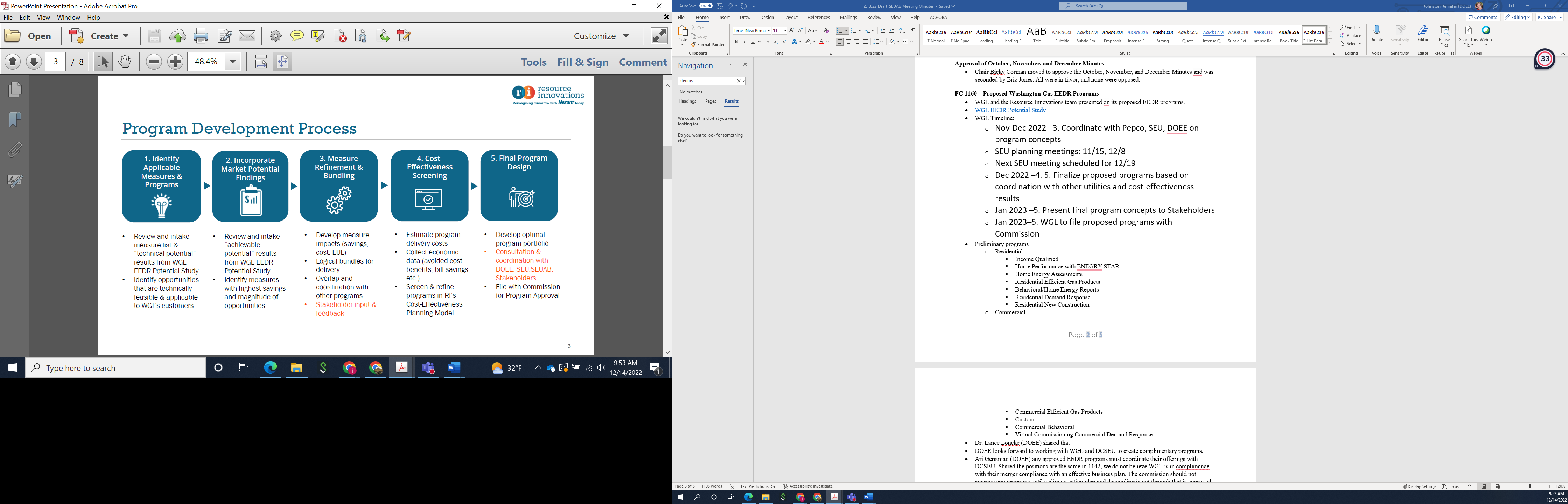 Preliminary programsResidentialIncome QualifiedHome Performance with ENEGRY STARHome Energy AssessmentsResidential Efficient Gas ProductsBehavioral/Home Energy ReportsResidential Demand ResponseResidential New ConstructionCommercialCommercial Efficient Gas ProductsCustomCommercial BehavioralVirtual Commissioning Commercial Demand ResponseNina Dodge inquired about the residential demand response program.Joshua McClelland (WGL) shared that the District program would operate similarly to the Maryland program. Households with smart thermostats already installed can participate in the demand response program once they enroll with WGL (similar to how an electric utility demand response program operates). Vice Chair Marshall Duer-Balkind asked if he was a homeowner and wanted to participate in the Home Performance with ENEGRY STAR program, could he have his home envelope evaluated and leave my heating equipment aside? Or does the program include HVAC? As part of that, would he be required to install more efficient gas equipment?Joshua McClelland (WGL) explained that the program would operate similarly to the Maryland pilot and that there would be no obligation to replace gas equipment.Nina Dodge asked if the home audit would be available to electrified homes.Joshua McClelland (WGL) shared that the program would most likely not include electrified homes.Vice Chair Marshall Duer-Balkind referenced the WGL EEDR Potential Study and mentioned that the study compared using constant marginal emission rates versus constant average emission rates. He also highlighted that the study did not consider the grid getting cleaner over time which is necessary for the District to meet our clean energy goals.Joshua McClelland (WGL) highlighted that the programs are not final and will most likely change over time.Sarah Kogel-Smucker (OPC) mentioned that after the potential study was released, the working group is supposed to develop parameters and work with PSC staff on recommendations. She asked: where do you see that fitting in or happening in WGLs next steps? Joshua McClelland (WGL) explained that their team is waiting on PSC guidance.Dr. Lance Loncke (DOEE) shared that the PSC has the authority to convene the larger EEDR working group to discuss parameters.Karim Hussain (DOEE) reminded the group that the larger EEDR working group meets every six months while the FC 1160 technical issues working group (smaller group) is focused on EEDR programs that have been approved by the PSC and will be implemented.Dr. Lance Loncke (DOEE) highlighted that DOEE looks forward to working with WGL and DCSEU to create complimentary programs.Ari Gerstman (DOEE) shared that any approved EEDR programs must be coordinated with DCSEU offerings. He also mentioned that DOEE does not believe WGL is in compliance with its merger commitments which required WGL to submit a credible and effective business plan. WGL Timeline: Nov-Dec 2022:  Coordinate with Pepco, SEU, DOEE on program concepts  SEU planning meetings: 11/15, 12/8Next SEU meeting scheduled for 12/19Dec 2022: Finalize proposed programs based on coordination with other utilities and cost-effectiveness resultsJan 2023: Present final program concepts to StakeholdersJan 2023: WGL to file proposed programs with Commission  proposed a motion to form a DCSEUAB sub-committee to focus on procedures regarding WGL EEDR programs. Nina Dodge seconded the motion. Eric Jones was not in favor; however, the motion had enough votes to pass.Dr. Lance Loncke (DOEE) asked if the Board would be interested in sending a letter to the PSC asking them to restart the larger EEDR working group.  mentioned that this could be an action of the sub committee.FC 1160 – Update on Pepco EEDR TIWG Vice Chair Marshall Duer-Balkind mentioned that the TIWG met for the first time in November and will be meeting again on Friday, December 16.FC1167- Pepco’s Climate Plan Programs Dr. Donna Cooper (Pepco) shared that Pepco planned to file Pepco’s Climate Plan Programs on Thursday, December 15 and reminded the group that the majority of the programs involve transportation.David Schatz (PHI) reviewed the eleven programs from its five-year climate action plan: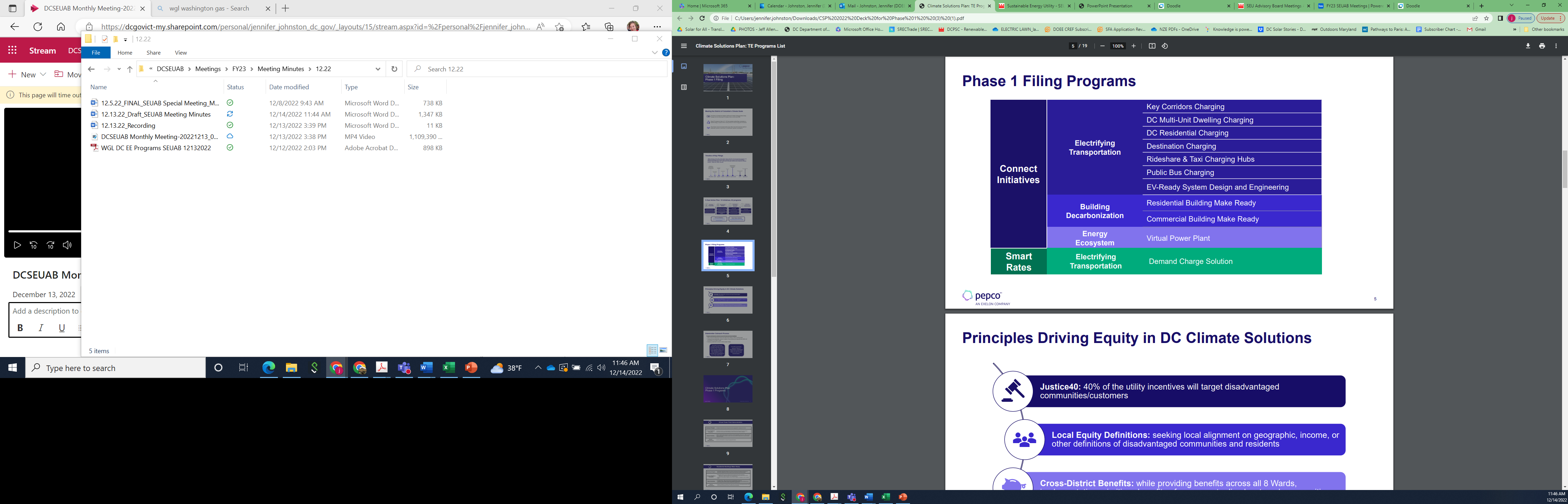 Ari Gerstman (DOEE) highlighted that the PSC has not defined make-ready, however, he looks forward to reviewing Pepco’s offerings on December 15.Nina Dodge asked about the virtual powerplant.David Schatz (PHI) explained the program would offer residential batteries rebates to District residents. Its goal is to find an underserved community, install batteries and provide local back-up power in the instance of an outage. Chair Bicky Corman mentioned that the virtual powerplant currently does not have any overlap with the DCSEU and therefore does not fall under the purview of the Board. FY23 SEUAB Priority Items - Board Action Chair Bicky Corman would like the Board to convene to rethink what the Board looks like, how it functions and develops processes for voting and meeting cadence. Vice Chair Marshall Duer-Balkind supported Chair Corman’s feedback and agreed that the Board needed to meet to discuss these items.Merancia Noelsaint (PSC) mentioned that as a new Board member it would be very helpful to understand the Board’s roles and procedures. Eric Jones highlighted his concern that we were reaching the end of another meeting and did not reach the end of the agenda. He also mentioned that he is concerned with Board members’ personal biases or interests coming out in some of the meetings.Nina Dodge suggested Karim Hussain (DOEE) provide the Board an interpretation of the Board's role and statutorily requirements next Board meeting.Legislative Updates Karim Hussain (DOEE) reminded the Board that their involvement is related to the Clean Affordable Energy Act and CEDC Act. He mentioned that none of the bills highlighted in the agenda affect the Board unless there are low-income programs (that could overlap with DCSEU offerings).Healthy Housing and Residential Electrification Amendment Act of 2022 – Low-income program to support households getting electrified (with DOEE administering).Comprehensive Electric Vehicle Infrastructure Access, Readiness, and Sustainability Amendment Act of 2022 – EV billLocal Solar Expansion Amendment Act of 2022 – Pending before counsel and amendments being made based on the testimony. No DCSEU implications unless low-income solar were to be passed. Actions Taken by the BoardApproval of agendaApproval of October, November, and December minutesApproval to form a DCSEUAB sub-committee to focus on procedures regarding WGL’s EEDR programsFuture Agenda ItemsWGL Proposed EEDR ProgramsBoard Roles and Statutory ResponsibilitiesFY23 SEUAB Priority ItemsBoard ActionProcedure for Board Deadlines and ProposalsPSC DeadlinesDCSEU FY22 ReportApproval of December minutes Adjournmentadjourned the meeting at .Acronyms used during this meetingDCSEU - District of Columbia Sustainability Energy UtilityDOEE - Department of Energy and EnvironmentOPC - Office of the People’s CounselPHI – Pepco Holdings PSC - Public Service CommissionWGL – Washington Gas LightMinutes prepared by NameIn Attendance?FY 2023 Special MeetingsAttendance RecordFY 2023 Regular MeetingsAttendance RecordBicky Corman - Board Chair (Mayor’s Designee)Yes4/41/1Marshall Duer-Balkind – Vice Chair (Councilmember Cheh)Yes4/42/2Sandra Mattavous-Frye (or OPC proxy) Yes4/42/2Merancia Noelsaint (PSC)Yes3/32/2Donna Cooper (Electric Company)Yes4/42/2Eric Jones (Building Management)Yes4/42/2Nina Dodge (Environment)Yes3/32/2Jamal Lewis (Low-Income Community)No4/41/1Mishal Thadani (Economic Development) No1/11/1Sasha Srivastava (Renewable Energy)Yes2/22/2Vacant (Building Construction)N/AN/AN/AVacant (Council Chairperson Mendelson)N/AN/AN/AVacant (Gas Utility)N/AN/AN/A